Wisconsin Student Government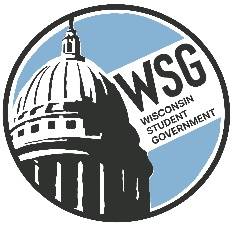 Wisconsin Technical College Advocacy GroupEstablished 1972www.wsgtech.comNovember 10, 2023 MEETING AGENDA Hosted by Madison Area Technical CollegeGoodman South Campus- Room 2052429 S. Perry St.Madison, WI 5371310:00 a.m.	Roll Call10:05 a.m.	Greeting and Reading of Ho-Chunk Land Acknowledgement – Katrina V Willis Welcome from Madison College – Dr. Jack Daniels, III, Madison College PresidentVeteran’s Day Reading- Madison CollegeReportsPresident’s ReportApproval of Agenda and October 6 & 7, 2023 MinutesWISCOREOER SymposiumWTCS Meeting UpdatesEstablish Guiding PrinciplesRequest for applicants to serve as the Public Relations OfficerRequest for volunteers to be included in a WSG Promotional VideoAFO ReportSavings AccountResource Director’s ReportContent ManagerLegislative Seminar UpdatesMarch Virtual Meeting Date- March 1st -TBD10:30 a.m.  	Brandon Trujillo – WTCS Policy AdvisorWSG Legislative PrioritiesLegislator Update11:00 a.m.      Break11:15 a.m.      Finalize and Vote on Priorities11:45 a.m.     Lunch Break12:30 p.m.    Governors Reports 1:05 p.m.      Representative Francesca Hong and Nada Elmikashfi 1:50 p.m.      Break2:00 p.m.      Video Tour of Madison College programs2:15 p.m.      Vote on the Keynote Speaker for the Legislative Seminar		Announcements/Final CommentsNext meeting – January 12, 2024 –In-person and hosted by Northcentral Technical College2:30 p.m.      	AdjournTechnical CollegeTechnical CollegeBlackhawkMoraine ParkChippewa ValleyNicoletFox ValleyNorthcentralGatewayNortheast WILakeshoreNorthwoodMadisonSouthwest WIMid-StateWaukeshaMilwaukee AreaWestern